PROJET D’ETABLISSEMENT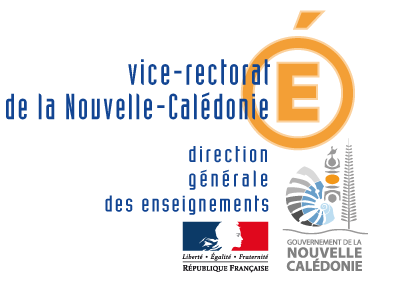 2020-2023FICHE ACTION  2020ÉTABLISSEMENT DE LA PROVINCE :                 Îles                                    Nord                                  Sud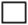 Nom de l’établissement : COLLEGE LOUIS LEOPOLD DJIET BOURAILNature de la demande :             Création                    	  Reconduction  AmbitionDévelopper l'identité de l'Ecole CalédonienneConstruire une citoyenneté ouverte et responsableDévelopper l'identité de l'Ecole CalédonienneRenforcer l'éducation culturelle artistique et scientifiqueDévelopper l'identité de l'Ecole CalédonienneDévelopper la connaissance de l'histoire, de la culture et des langues des communautés de la Nouvelle-CalédonieConsidérer la diversité des publics pour une école de la réussiteGarantir à chaque élève, de l’école jusqu’au lycée, l'acquisition d'un socle de connaissances, compétences et valeursConsidérer la diversité des publics pour une école de la réussiteConstruire un parcours individuel de formation et d'orientation adapté à chaque élève et développer des stratégies d'apprentissage adaptée à leurs potentialités et à leur difficultéConsidérer la diversité des publics pour une école de la réussiteFavoriser l'innovation pédagogiqueConsidérer la diversité des publics pour une école de la réussiteRéduire les inégalités ou les écarts de performance selon les origines sociales ou culturelles, géographiques, de genreConsidérer la diversité des publics pour une école de la réussiteVaincre le décrochage ScolaireAncrer l'Ecole dans son environnement, un climat scolaire au service de l'épanouissement de l'élèveDévelopper les liens avec les familles et les partenariats institutionnelsAncrer l'Ecole dans son environnement, un climat scolaire au service de l'épanouissement de l'élèveVeiller au maintien d'un environnement scolaire propice au bien-être et à la réussite des élèves et des personnelsAncrer l'Ecole dans son environnement, un climat scolaire au service de l'épanouissement de l'élèveFavoriser une scolarité sereine dans un climat de confianceOuvrir l'Ecole sur la région Océanie et le MondeOuvrir l’établissement au monde économique, social, coutumier et associatif, et à l’international Ouvrir l'Ecole sur la région Océanie et le MondeDévelopper la pratique des langues et la connaissance des cultures étrangères Ouvrir l'Ecole sur la région Océanie et le MondeDévelopper la mobilité des élèves et des personnels en renforçant les partenariats à l’internationalOuvrir l'Ecole sur la région Océanie et le MondePromouvoir le développement des usages du numérique et des nouvelles technologies dans les apprentissages et pour les élèves1 -Intitulé de l’action : PSC1 (Premiers Secours Civiques niveau 1)       2 -Objectif recherché, compétences attendues :Permettre aux jeunes de s’investir dans une formation qualifiante et d’obtenir un diplôme reconnu.Au terme de cette formation, l’élève est capable de réagir dans une situation d’urgence en tant que citoyen de la sécurité civile.Cet atelier développe chez l’adolescent la confiance en soi, la maîtrise de ses émotions, le sens des responsabilités, l’esprit pratique et la prise d’initiative. On recherchera aussi l’assiduité et l’attention, les gestes appris étant liés à la santé et à la vie d’un être humain en situation de détresse pouvant être vitale. Validation d’un item du livret de compétences.3 -Descriptif de l’action :L’atelier est programmé selon le programme PSC1 du formateur référent. 12h de formation sont obligatoires pour présenter l’examen final.4 -Evaluation prévue, indicateurs de mesure de réussite :4 -Evaluation prévue, indicateurs de mesure de réussite :4 -Evaluation prévue, indicateurs de mesure de réussite :4 -Evaluation prévue, indicateurs de mesure de réussite :4 -Evaluation prévue, indicateurs de mesure de réussite :Assiduité des adolescents, capacité à intégrer les gestes et à acquérir un savoir-agir minutieux répondant aux critères de la formation.Leur réussite à l’obtention du diplôme PSC1 est l’indicateur final de leur implication.Assiduité des adolescents, capacité à intégrer les gestes et à acquérir un savoir-agir minutieux répondant aux critères de la formation.Leur réussite à l’obtention du diplôme PSC1 est l’indicateur final de leur implication.Assiduité des adolescents, capacité à intégrer les gestes et à acquérir un savoir-agir minutieux répondant aux critères de la formation.Leur réussite à l’obtention du diplôme PSC1 est l’indicateur final de leur implication.Assiduité des adolescents, capacité à intégrer les gestes et à acquérir un savoir-agir minutieux répondant aux critères de la formation.Leur réussite à l’obtention du diplôme PSC1 est l’indicateur final de leur implication.Assiduité des adolescents, capacité à intégrer les gestes et à acquérir un savoir-agir minutieux répondant aux critères de la formation.Leur réussite à l’obtention du diplôme PSC1 est l’indicateur final de leur implication.5-NomPrénomGradeSpécificitéPilote de l’actionDABINPELLERINBenoitCédricFormateursPSC1Autres participantsInfirmière du collègeNiveau des élèves concernésNombre4ème collège et 4ème SEGPA Environ 90 (selon effectif de l’année en cours)7 - Partenaires extérieurs : Référent du Vice Rectorat Durée prévue de l’action ou fréquence : groupes de 10 élèves par formateur,  12 heures par groupe 